Do NowChoosing Complex Texts for Read Alouds in Early ChildhoodTake a few minutes to respond to the following questions:How would you describe a complex, worthwhile text for use in a read aloud in a birth-four classroom?  What characteristics would the book have? Why is it important to read complex texts to our youngest learners?Why are complex texts worthy of time and attention?Choosing Complex Texts for Read Alouds in Early Childhood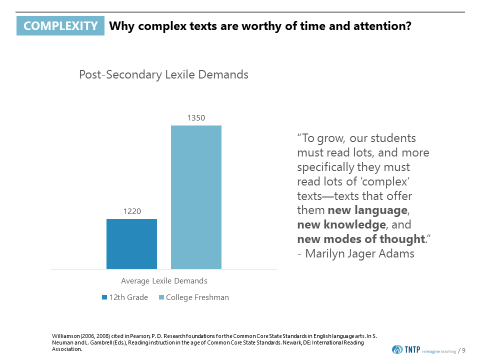 The Developmental Trajectory of Reading Comprehension SkillsChoosing Complex Texts for Read Alouds in Early ChildhoodDirections:Spend several minutes independently reading the following:Pre-K Standards, Standard 2.0 Reading StrategiesPre-K Standards, Standard 3.0 Literary TextPre-K Standards, Standard 4.0 Expository TextInfant and Toddler Early Learning Guidelines, Pre-Reading and Pre-Writing (for each age group)Highlight any standards you notice that pertain specifically to: engaging students with complex texts, using texts in read aloud, and/or reading & listening comprehension across the ages.Map the major milestones that students will hit at each age (specifically for engaging with complex texts) in your handouts.Be prepared to share your takeaways!Reading Comprehension Developmental Trajectory:Worthwhile Texts: Focus Areas in ObservationsChoosing Complex Texts for Read Alouds in Early ChildhoodDefining Complex TextsChoosing Complex Texts for Read Alouds in Early ChildhoodPause & ReflectChoosing Complex Texts for Read Alouds in Early ChildhoodReflect on the questions below:Which features of text complexity resonate with you the most?Are there other features you would include in your definition of complex texts?Analyzing Complex Texts: Group Practice – Peter’s ChairChoosing Complex Texts for Read Alouds in Early ChildhoodAnalyzing Complex Texts: Independent Practice, Part 1Choosing Complex Texts for Read Alouds in Early ChildhoodText QualityChoosing Complex Texts for Read Alouds in Early Childhood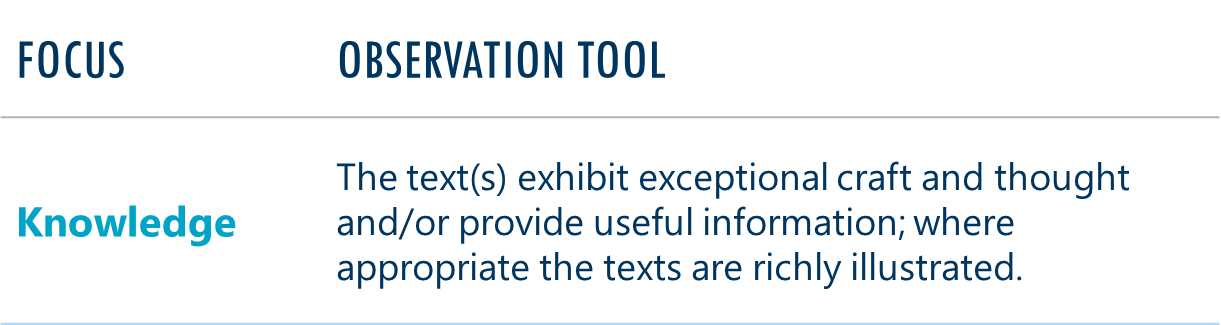 Independent Practice, Part II:Ask yourself:Does the text build students’ knowledge of the world around them? Are texts sequenced in a way that builds deeper knowledge over time, rather than bouncing from topic to topic?Is the text worth reading and re-reading? Are there layers of meaning, complex language, etc. that are worth students digging into and exploring? Putting It All TogetherChoosing Complex Texts for Read Alouds in Early ChildhoodDoes the text build students’ knowledge of the world around them? Are texts sequenced in a way that builds deeper knowledge over time, rather than bouncing from topic to topic?Is the text worth reading and re-reading? Are there layers of meaning, complex language, etc. that are worth students digging into and exploring? ReflectionChoosing Complex Texts for Read Alouds in Early ChildhoodReflect on the questions below:How will using complex texts in read alouds support student literacy outcomes in your classroom?Exit TicketChoosing Complex Texts for Read Alouds in Early ChildhoodWhat are your next steps for ensuring that you are consistently choosing complex texts for read alouds?How will you hold yourself accountable for doing this?What questions do you still have about what you learned today?  What feedback do you have about the session for the facilitator?Birth-1 Year1-2 Years2-3 Years3-4 YearsFOCUS AREAOBSERVATION TOOLText-CenteredMost the activity is spent listening to, reading, writing, speaking or drawing about text(s).ComplexityThe text(s) are at or above the complexity level expected for the age group and time in the school year.KnowledgeThe text(s) exhibit exceptional craft and thought and/or provide useful information; where appropriate the texts are richly illustrated.FEATUREDEFINITIONNOTESEngaging, complex plotAn engaging, complex plot will interest readers and drives their desire to know what happens next, especially in relation to a story’s resolution. The main idea and problem of the story often need to be inferred; students need to use critical thinking to figure it out.Round, well-defined charactersRound characters (rather than flat or one-dimensional) are dynamic, changing, and malleable and have clear personalities.In contrast, flat (stock) characters are stable, fixed, and unresponsive to differences.Round characters are like real people—they act, think, and speak differently depending on the immediate contextRich languageRich language includes words and phrases that develop complex meaning and vivid imagery for the reader.  Such text introduces young readers to words that may be new or somewhat unknown, Tier 2 words, as well as to familiar words used in new ways (e.g., figurative language). Texts with rich language require students to build understanding of the vocabulary and meaning of the words in order to understand the text as a whole.Engaging, complex illustrationsHigh-quality narrative picture books involve a blending of text and illustration to construct meaning. The meaning from the text and the illustrations are interconnected so that the whole is greater than the sum of its parts. Complex illustrations aren’t simply literal interpretations of the text, but often require some other background knowledge or inferences in order to understand their meaning.Illustrations should be visually interesting and worth examining closely.FEATUREANALYSISEngaging, complex plotYes/No/SomewhatEvidence/Examples:Round, well-defined charactersYes/No/SomewhatEvidence/Examples:Rich languageYes/No/SomewhatEvidence/Examples:Engaging, complex illustrationsYes/No/SomewhatEvidence/Examples:FEATUREANALYSISEngaging, complex plotYes/No/SomewhatEvidence/Examples:Round, well-defined charactersYes/No/SomewhatEvidence/Examples:Rich languageYes/No/SomewhatEvidence/Examples:Engaging, complex illustrationsYes/No/SomewhatEvidence/Examples:FEATUREANALYSISEngaging, complex plotYes/No/SomewhatEvidence/Examples:Round, well-defined charactersYes/No/SomewhatEvidence/Examples:Rich languageYes/No/SomewhatEvidence/Examples:Engaging, complex illustrationsYes/No/SomewhatEvidence/Examples: